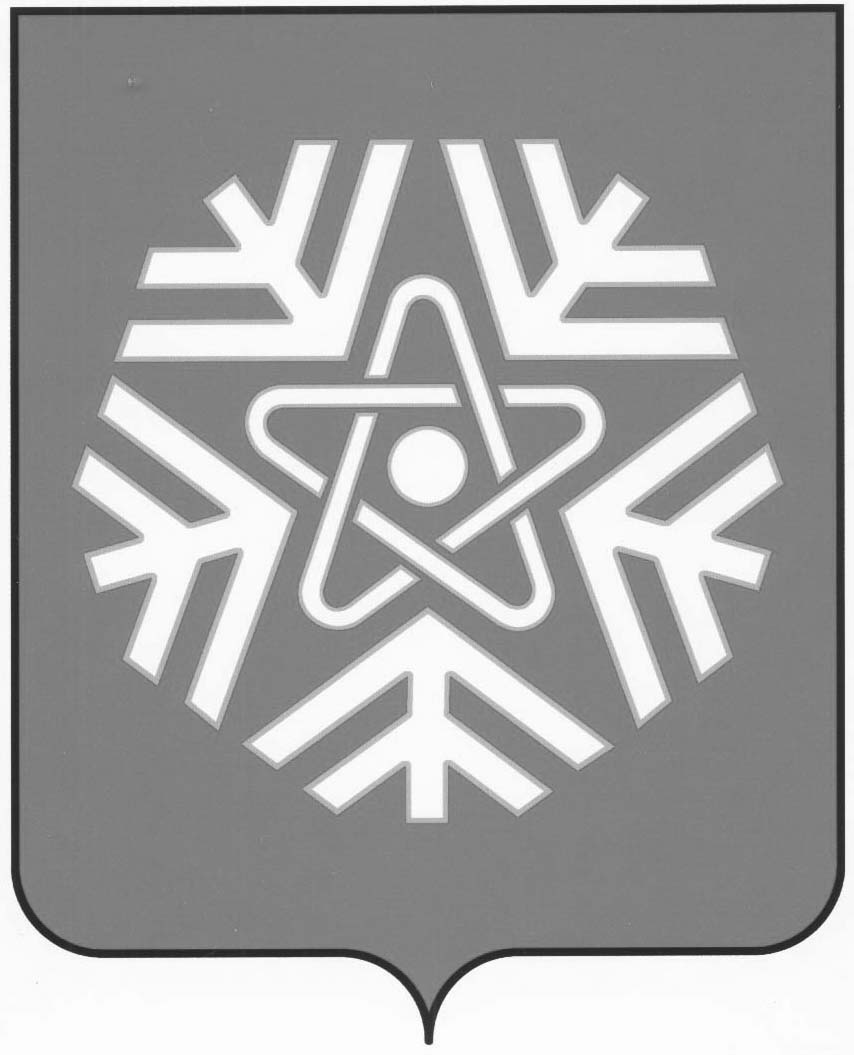 АДМИНИСТРАЦИЯ ГОРОДА СНЕЖИНСКА ЧЕЛЯБИНСКОЙ ОБЛАСТИКОНТРОЛЬНО-РЕВИЗИОННЫЙ ОТДЕЛ           б. Циолковского, 6, г. Снежинск Челябинской области, 456770 Российская Федерация,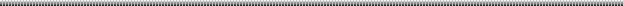 Телефон (8-35146) 2-64-09, e-mail: o.v.maltceva@snzadm.ru                                            УТВЕРЖДАЮ:Согласовано:                                                      Заместитель главы СнежинскогоНачальник                                                           городского округаКонтрольно-ревизионного отдела             администрации города Снежинска                    ______________Д.С.Востротин                                                                            «___» ________________ 2021г.________________О.В. Мальцева«___» ____________ 2021г.Акт № 08-04/35плановой выездной проверки муниципального автономного учреждения Снежинского городского округа «Детский оздоровительный центр «Орлёнок» им. Г.П. Ломинского» (МАУ ДОЦ «Орленок»)город Снежинск			                     	     	26 ноября 2021 годаЧелябинской областиКонтрольное мероприятие проведено на основании: - статьи 6.1 Федерального закона от 18.07.2011г. № 223-ФЗ «О закупках товаров, работ, услуг отдельными видами юридических лиц» (далее – Федеральный Закон № 223-ФЗ);- плана проведения плановых проверок контрольно-ревизионного отдела администрации города Снежинска (далее – КРО) на 2021 год, утвержденный заместителем главы Снежинского городского округа 10.09.2021г.  - распоряжения администрации Снежинского городского округа (далее – Администрация) от 21.10.2021г. № 276-р «О проведении плановой проверки»;-уведомления КРО от 21.10.2021г. № 08-05/316 «О проведении проверки».Тема контрольного мероприятия – предупреждение и выявление нарушений требований Федерального закона № 223-ФЗ, а также иных нормативных правовых актов Российской Федерации в процессе осуществления МАУ ДОЦ «Орленок» закупочной деятельности.Проверяемый период – с 01.01.2020г. по 30.09.2021г.Контрольное мероприятие проведено проверочной группой:начальник КРО, руководитель комиссии -  Мальцева О.В.;главный специалист КРО, член комиссии - Бокарева И.А. Срок проведения контрольного мероприятия составил 20 рабочих дней, с 29.10.2021г. по 26.11.2021г.Общие сведения об объекте контроля: муниципальное автономное учреждение Снежинского городского округа «Детский оздоровительный центр «Орлёнок» им. Г.П. Ломинского» (далее – Учреждение, МАУ ДОЦ «Орленок»).Адрес (место нахождения) Учреждения: 456770 Российская Федерация, Челябинская область, Снежинский городской округ, город Снежинск, улица Парковая, дом №32, корпус 1.Учреждение внесено в ЕГРЮЛ: ОГРН 1027401353869, ИНН 7423014550, код организации в соответствии с реестром участников бюджетного процесса, а также юридических лиц, не являющихся участниками бюджетного процесса 753Ш9139.Устав Учреждения в новой редакции утвержден постановлением администрации Снежинского городского округа от 21.02.2019г. № 242. Учреждение является юридическим лицом, некоммерческой организацией, созданной в целях реализации мероприятий по организации отдыха, оздоровления и занятости детей. Учредителем Учреждения является муниципальное образование «Город Снежинск» в лице Администрации.Функции и полномочия Учредителя в отношении Учреждения осуществляются муниципальным казенным учреждением «Управление образования администрации города Снежинска» (далее – Управление образования), адрес: 456770, Российская Федерация, Челябинская область, город Снежинск, ул. Ленина, д.26.Реквизиты счета Учреждения: лицевой счет № 30696Ш91390, № 31696Ш91390 в Управлении Федерального казначейства по Челябинской области.Получатель (плательщик): Финансовое управление (МАУ ДОЦ «Орленок»). Расчетный счет № 40703810907954003548Банк: ПАО "Челиндбанк" г. ЧелябинскБИК 047501711Кор/счет 30101810400000000711Должностные лица Учреждения в проверяемом периоде:- директор: Федяева Светлана Владимировна (трудовой договор от 10.10.2016г. № 11/16,  приказ Управления образования от 10.10.2016г. № 574).- главный бухгалтер: Куреннова Марина Викторовна (трудовой договор от 08.10.2018г. № 03-03/24, приказ директора Учреждения о приеме на работу от 08.10.2018г. № 03-01/230 л/с).Настоящим контрольным мероприятием установлено следующее:Проверка порядка организации закупочной деятельности МАУ ДОЦ «Орленок». При осуществлении закупок в проверяемом периоде 2020-2021гг. МАУ ДОЦ «Орленок» руководствовалось Федеральным законом № 223-ФЗ.Проверка порядка организации закупочной деятельности Учреждения в соответствии с Федеральным законом №223-ФЗ. Проверка Положения о закупке на предмет соответствия требованиям Федерального закона № 223-ФЗ и иным нормативно-правовым актам Российской Федерации, в том числе проверка соблюдения сроков размещения в ЕИС.Являясь автономным учреждением МАУ ДОЦ «Орленок» при осуществлении закупок руководствуется Конституцией Российской Федерации, Гражданским кодексом Российской Федерации, Федеральным законом № 223-ФЗ, Федеральным законом от 26.07.2006г. № 135-ФЗ "О защите конкуренции" и иными федеральными законами и нормативными правовыми актами РФ, а также Положением о закупке товаров, работ и услуг (далее – Положение о закупке).Положение о закупке является документом, который регламентирует закупочную деятельность Заказчика и должно содержать требования к закупке, в том числе порядок подготовки и осуществления конкурентных и неконкурентных закупок, порядок и условия их применения, порядок заключения и исполнения договоров, а также иные связанные с обеспечением закупки положения.Федеральным законом от 31.12.2017г. № 505-ФЗ «О внесении изменений в отдельные законодательные акты Российской Федерации» (далее – Федеральный закон № 505-ФЗ) были внесены изменения в правила осуществления закупок по Федеральному закону № 223-ФЗ. Положение о закупке Учреждения приведено в соответствие требованиям Федерального закона № 223-ФЗ, утверждено в соответствии с п. 3 ч. 3 ст. 2 Федерального закона № 223-ФЗ наблюдательным советом учреждения 24.05.2019г. (протокол № 4 от 24.05.2019г.) и размещено в ЕИС 30.05.2019г., в предусмотренный законом срок. В соответствии с п.12 ч.2 Постановления Правительства РФ от 10.09.2012г. № 908 «Об утверждении Положения о размещении в единой информационной системе информации о закупке» (далее – Постановление № 908) при публикации в ЕИС  информации о внесении изменений в Положение о закупке Заказчик размещает измененный электронный вид, при необходимости вносит изменения в документ, содержащий основные сведения о Положении о закупке, а также размещает электронный вид документа, содержащего перечень внесенных изменений. Размещение изменений Положения о закупке Заказчиком осуществлялось в соответствии с указанной нормой.Приказом директора Учреждения от 24.05.2019г. №01-06/23од утверждена должностная инструкция заместителя директора по финансовой работе (Сеитова Ирина Александровна) и возложены следующие функции и полномочия: разработка плана закупок, размещение информации на сайте www.zakupki.gov.ru/.Этим же приказом на заместителя директора по административно-хозяйственной работе Возного Евгения Павловича возложены следующие обязанности: составление заявок для проведения закупок (с описанием технических характеристик товаров, работ, услуг, и с обоснованием начальной максимальной цены, далее – НМЦД); участие в работе комиссии по размещению заказов; совместно с заместителем директора по финансовой работе осуществляет составление планов-закупок, отчетов, ведение реестров по закупкам на соответствующих сайтах в сроки, установленные законодательством РФ.Приказом директора Учреждения от 07.02.2019г. № 01-06/11/1од «О создании постоянно действующей единой закупочной комиссии» утвержден состав комиссии в количестве 5ти человек.Сеитова И.А. прошла повышение квалификации, о чем свидетельствуют - удостоверение о повышении квалификации №948 от 18.03.2021г. в Фонде развития конкуренции по программе «Изменения в закупках по Федеральному закону от 18.07.2011г. №223» в объеме 16 часов, а также сертификат центра образования «Эверест» о прохождении комплексного практического семинара по теме: «223-ФЗ: новеллы, обзор практики ФАС в рамках нововведений, ожидаемые изменения 2020 г. Практикум по подготовке Технического задания. Экспертиза, приемка и контроль исполнения договора».Для работы с общероссийским официальным сайтом www.zakupki.gov.ru Учреждением получена электронная цифровая подпись (далее – ЭП) на имя директора Федяевой С.В. Электронная подпись получена, что подтверждается наличием подписанного заявления и сертификата электронного ключа.Проверке предоставлены доверенности на право пользования ЭП в части размещения информации в ЕИС в проверяемом периоде заместителем директора по финансовой работе – Сеитовой И.А. 	В соответствии с Федеральным законом от 06.04.2011 №63-ФЗ «Об электронной подписи» ЭП является аналогом собственноручной подписи, ответственность за исполнение которой лежит на ее владельце. 	Непосредственно передачу права использования ЭП от ее владельца иному лицу Закон № 63-ФЗ не предполагает. Использование ЭП с нарушением конфиденциальности соответствующего ключа не освобождает владельца от ответственности за неблагоприятные последствия, наступившие в результате такого использования. Позиция КРО подтверждается  постановлением Пятого арбитражного апелляционного суда от 14.03.2016 № 05АП-1119/16, постановление Ленинского районного суда г. Владивостока Приморского края от 08.12.2014 по делу № 5-1087/2014).	При проведении проверки были выявлены ошибки и нестыковки в тексте Положения о закупке, которые не позволяют его корректное применение. Так, например:- Положение о закупке содержит «Раздел 1. Общие положения» и «Раздел 1. Предмет, принципы и цели закупки»;- Положение о закупке содержит два пункта с номером 2.7.1;- п.4.9.1 части 4.9 «Реестр договоров» раздела 4 Положения о закупке содержит ссылку на пп.1 п. 2.15.8, который отсутствует в Положении. Указанный пункт должен содержать ссылку на п. 2.16.8, - и т.д. 	КРО рекомендует привести нумерацию и отсылки в тексте Положения о закупке в соответствие.Определение совокупного годового объёма закупок. Проверка планирования закупок, в том числе своевременность размещения в ЕИС и правильность составления публикуемой информации.	Определение совокупного годового объёма закупок в 2020г. 	Приказом руководителя Управления образования от 10.01.2020г. №5 Учреждению утверждено муниципальное задание от 10.01.2020г. № 344/33 на 2020 год и плановый период 2021, 2022 годы на оказание муниципальных услуг и работ. Наименование муниципальной услуги: организация отдыха детей и молодежи.Наименование муниципальной работы: содержание (эксплуатация) имущества, находящегося в государственной (муниципальной) собственности.	Предоставление Учреждению субсидий на выполнение муниципального задания в 2020 году осуществлялось на основании соглашения о порядке и условиях предоставления субсидии на финансовое обеспечение выполнения муниципального задания на оказание муниципальных услуг (выполнение работ) от 10.01.2020г. №2020/06-09/33-ДОЦ, заключенного между Учреждением и Управлением образования (Таблица 1).Таблица 1Предоставление Учреждению субсидий на иные цели, не связанные с финансовым обеспечением выполнения муниципального задания в 2020г. осуществлялось на основании соглашения (Таблица 2).Таблица 2Согласно плану финансово-хозяйственной деятельности Учреждения (далее - План ФХД), утвержденному приказом директора, объем финансового обеспечения Учреждения на 2020 год определен в сумме 25 012 914,53 руб., в том числе субсидия на финансовое обеспечение выполнения муниципального задания в размере 24 885 414,53 руб., поступления от иной приносящей доход деятельности на сумму 127 500 руб. (путевки выходного дня).Из этих средств на закупки товаров, работ, услуг для муниципальных нужд предусмотрено – 15 501 829,67 руб., в том числе из средств на финансовое обеспечение выполнения муниципального задания в размере 14 549 696,10 руб., за счет прочих источников финансового обеспечения – 952 133,57 руб.С учетом изменений объема финансирования, сумма финансового обеспечения на 30.12.2020г. составила 30 384 963,28 руб., в том числе субсидия на финансовое обеспечение выполнения муниципального задания в размере 27 643 631,13 руб., субсидии на иные цели, не связанные с финансовым обеспечением выполнения муниципального задания на сумму 847 200 руб., поступления от оказания услуг (выполнения работ) на платной основе и от иной приносящей доход деятельности на сумму 1 824 499 руб., доходы от операций с активами -70 руб. Из этих средств на закупки товаров, работ, услуг для муниципальных нужд Учреждением было предусмотрено – 20 232 467,94 руб., в том числе из средств на финансовое обеспечение выполнения муниципального задания в размере 18 339 059,92 руб., за счет прочих источников финансового обеспечения – 1 893 408,02 руб.В соответствии с отчетом об исполнении Плана ФХД за 2020 год (ф. 0503737) на закупки утверждено плановых назначений всего 20 232 467,94 руб., фактически израсходовано средств в размере 13 583 296,45 руб. (67,1% выделенных средств). На основании постановления Администрации от 16.07.2020г. № 879 первая смена (с 17.07.2020г. по 30.07.2020г.) была отменена и остаток средств, планируемых на осуществление закупок в размере 6 649 171,49 руб. был перенесен на следующий год.2.2 	Определение совокупного годового объёма закупок в 2021г. 	Приказом руководителя Управления образования от 11.01.2021г. №1 Учреждению утверждено муниципальное задание от 11.01.2021г. № 344/33 на 2021 год и плановый период 2022, 2023 годы на оказание муниципальных услуг и работ. Наименование муниципальной услуги: организация отдыха детей и молодежи (c 24.03.2021г.)Наименование муниципальной работы: содержание (эксплуатация) имущества, находящегося в государственной (муниципальной) собственности.	Предоставление Учреждению субсидий на выполнение муниципального задания в 2020 году осуществлялось на основании соглашения о порядке и условиях предоставления субсидии на финансовое обеспечение выполнения муниципального задания на оказание муниципальных услуг (выполнение работ) от 11.01.2021г. № 2021/06-09/33-ДОЦ, заключенного между Учреждением и Управлением образования (Таблица 3).Таблица 3Предоставление Учреждению субсидий на иные цели, не связанные с финансовым обеспечением выполнения муниципального задания в 2021г. осуществлялось на основании соглашения (Таблица 4).Таблица 4Согласно Плану ФХД, утвержденному приказом директора от 18.01.2021г., объем финансового обеспечения Учреждения определен в сумме 17 493 390,94 руб., в т.ч. субсидия на финансовое обеспечение выполнения муниципального задания  за счет средств бюджета публично-правового образования, создавшего учреждение в размере 17 275 090,94 руб., субсидии на финансовое обеспечение выполнения муниципального задания  за счет средств бюджета Федерального фонда обязательного медицинского страхования в размере 188 300 руб., доходы от собственности в сумме 30 000 руб.Из этих средств на закупки товаров, работ, услуг для муниципальных нужд предусмотрено – 16 888 462,49 руб., в том числе из средств на финансовое обеспечение выполнения муниципального задания в размере 16 642 827,34 руб., за счет прочих источников финансового обеспечения – 245 635,15 руб.С учетом изменений объема финансирования, сумма финансового обеспечения на 30.09.2021г.  определен в сумме 50 370 773,87 руб., в том числе доходы от собственности в размере 280 000 руб., субсидия на финансовое обеспечение выполнения муниципального задания в размере 33 542 836,55 руб., субсидии на иные цели, не связанные с финансовым обеспечением выполнения муниципального задания на сумму 597 057,89 руб., поступления от оказания услуг (выполнения работ) на платной основе и от иной приносящей доход деятельности на сумму 15 950 879,43 руб. Из этих средств на закупки товаров, работ, услуг для муниципальных нужд предусмотрено – 36 663 192,67 руб., в том числе из средств на финансовое обеспечение выполнения муниципального задания в размере 28 122 714,04 руб., за счет прочих источников финансового обеспечения – 8 540 478,63 руб.2.3. Проверка соблюдения требований Федерального закона №223-ФЗ при планировании закупок.2020 годВ соответствии с ч. 2 ст.4 Федерального закона № 223-ФЗ, п. 14 ч. 3 Постановления № 908 Заказчик размещает в ЕИС план закупки товаров, работ, услуг (далее – План закупок) на срок не менее чем один год, в течение 10 календарных дней с даты утверждения Плана закупок или внесения в него изменений, но не позднее 31 декабря текущего календарного года.В соответствии с ч.3 ст.4 Федерального закона № 223-ФЗ план закупки инновационной продукции, высокотехнологичной продукции, лекарственных средств размещается заказчиком в единой информационной системе на период от пяти до семи лет.В соответствии с п.2.1.2 Положения подготовка и утверждение плана закупки, плана закупки инновационной продукции, высокотехнологичной продукции, лекарственных средств осуществляется не позднее 25 декабря текущего календарного года.В соответствии с вышеуказанными нормами План закупок Учреждения на 2020 год утвержден приказом директора Учреждения от 29.12.2019г. и размещен в ЕИС 29.12.2019 года в установленный срок.План закупок инновационной продукции был размещен в срок 09.01.2016г., нарушений нет.В соответствии с Постановлением Правительства РФ от 17.09.2012г. № 932 «Об утверждении Правил формирования плана закупки товаров (работ, услуг) и требований к форме такого плана» (далее - Постановление № 932) в План закупки включаются сведения о закупках товаров (работ, услуг), необходимых для удовлетворения потребностей Заказчика, при этом с учетом ч.15 ст. 4 Федерального закона № 223-ФЗ сведения о закупке товаров (работ, услуг) в случае, если стоимость товаров (работ, услуг) не превышает 100 тыс. руб., могут не отражаться в Плане закупок.Осуществление заказчиками любых закупок свыше 100 тысяч рублей, в том числе у единственного поставщика, возможно только после включения соответствующей закупки в план.План закупок Учреждения от 27.01.2020г. содержит 3 позиции:1. Запрос предложений в электронной форме на выполнение работ по ремонту баскетбольной площадки, на территории МАУ ДОЦ "Орлёнок" на сумму 1 430 223 руб. 2. Запрос предложений в электронной форме на оказание услуг по физической охране объектов в МАУ ДОЦ "Орлёнок" в сумме 212 940 руб.3. Запрос предложений в электронной форме на оказание услуг по организации питания в МАУ ДОЦ "Орлёнок" в сумме 1 494 000 руб.На конец 2020 года план закупок содержал позиции, указанные в Таблице 5.Таблица 5В проверяемом периоде изменения в план закупок вносились 6 раз.В соответствии с Постановлением № 932 Учреждением включены все закупки в план закупок на сумму свыше 100 000 руб. Нарушений не установлено.В соответствии с Постановлением № 908 при размещении измененной редакции плана закупок Заказчиком размещались документы (в формате, допускающем возможность поиска и копирования текста) с перечнем внесенных изменений в течение 10 календарных дней с даты утверждения внесения в него изменений.2021 годВ соответствии с ч.3 ст.4 Федерального закона № 223-ФЗ план закупки инновационной продукции, высокотехнологичной продукции, лекарственных средств размещается заказчиком в единой информационной системе на период от пяти до семи лет.В соответствии с п.2.1.2 Положения подготовка и утверждение плана закупки, плана закупки инновационной продукции, высокотехнологичной продукции, лекарственных средств осуществляется не позднее 25 декабря текущего календарного года.В соответствии с вышеуказанными нормами План закупок Учреждения на 2021 год утвержден приказом заведующего от 14.12.2020г. и размещен в ЕИС 14.12.2020 года в срок.План закупок инновационной продукции был размещен 16.12.2020г., в установленный срок.В соответствии с Постановлением №932 в План закупки включаются сведения о закупках товаров (работ, услуг), необходимых для удовлетворения потребностей Заказчика, при этом с учетом ч.15 ст. 4 Федерального закона № 223-ФЗ сведения о закупке товаров (работ, услуг) в случае, если стоимость товаров (работ, услуг) не превышает 100 тыс. руб., могут не отражаться в Плане закупок.План закупок от 29.01.2021г. содержит 4 позиции (Таблица 6).Таблица 6В проверяемом периоде 2021г. изменения в план закупок вносились 25 раз.В соответствии с Постановлением № 908 при размещении измененной редакции плана закупок Заказчиком размещались документы (в формате, допускающем возможность поиска и копирования текста) с перечнем внесенных изменений в течение 10 календарных дней с даты утверждения внесения в него изменений.На конец проверяемого периода 2021 года план закупок (утвержден 28.09.2021г., размещен 29.09.2021г.) содержал 24 позиции (таблица 7).В соответствии с Постановлением № 932 в план закупок включены все закупки на сумму свыше 100 000 руб. Нарушений не установлено.Проверка закупок, осуществленных в 2020-2021гг., в соответствии с Федеральным законом №223-ФЗ.3.1. Проверка соответствия порядка подготовки и осуществления закупки, а также выбора способа закупки Положению о закупках.2020 год В проверяемом периоде 2020 года Учреждением были проведены закупки путём проведения запросов предложений в электронной форме.Учреждением было размещено 4 извещения на проведение запроса предложений в электронной форме на общую сумму 12 316 840 руб.1. Извещение о проведении закупки от 23.04.2020г. № 32009106299 на 
оказание услуг по физической охране объектов в МАУ ДОЦ «Орленок». НМЦД – 688 380 руб.2. Извещение о проведении закупки от 23.04.2020г. № 32009106315 на 
оказание услуг по организации ежедневного горячего питания в МАУ ДОЦ «Орленок». НМЦД - 9 982 000,00 руб.3.Извещение о проведении закупки от 29.01.2020г. № 32008818751 на оказание услуг по физической охране объектов в МАУ ДОЦ «Орленок». НМЦД – 152 460 руб.4.Извещение о проведении закупки от 28.01.2020г. № 32008812874 на 
оказание услуг по организации питания в МАУ ДОЦ «Орленок». НМЦД -1 494 000 руб.НМЦД по запросам предложений в электронной форме была определена Заказчиком методом сопоставимых рыночных цен (анализа рынка).        Нарушений в части определения и обоснования начальной (максимальной) цены договора не выявлено.По результатам проведенных запросов предложений в электронной форме заключено 4 договора на сумму 10 001 034 руб. Экономия по результатам проведения электронных процедур составила 2 315 806 руб.При  проверке соответствия информации, содержащейся в условиях проектов вышеуказанных договоров, направляемых участникам закупок, с которыми заключаются договоры, информации, содержащейся в протоколах определения поставщиков (подрядчиков, исполнителей) нарушений не выявлено.2021 годВ проверяемом периоде 2021 года Учреждением были проведены закупки путём проведения запросов предложений и запросов котировок в электронной форме.Учреждением было размещено 5 извещений на проведение запроса предложений в электронной форме на общую сумму 9 647 584,37 руб. и 1 извещение на проведение запроса котировок в электронной форме в сумме 240 800 руб. Всего 6 извещений на сумму 9 888 384,37 руб.1. Извещение о проведении закупки от 26.02.2021г. № 32110031607 на 
оказание услуг по организации ежедневного горячего питания в МАУ ДОЦ «Орленок». НМЦД – 504 000 руб.2. Извещение о проведении закупки от 17.03.2021г. № 32110090280 на выполнение работ по ремонту внутренних помещений корпусов, на территории МАУ ДОЦ «Орленок». НМЦД – 1 300 128,33 руб.3. Извещение о проведении закупки от 30.04.2021г. № 32110256031 на 
оказание услуг по автотранспортному обслуживанию автомобилями скорой помощи. НМЦД -731 850 руб.4. Извещение о проведении закупки от 11.05.2021г. № 32110267477 на оказание услуг по физической охране объектов в МАУ ДОЦ «Орленок». НМЦД – 1 050 766,04 руб.5. Извещение о проведении закупки от 23.06.2021г. № 32110411228 на поставку питьевой воды, для нужд  МАУ ДОЦ «Орленок». НМЦД 240 800 руб.6. Извещение о проведении закупки от 07.06.2021г. № 32110359051 на оказание услуг по организации ежедневного горячего питания в МАУ ДОЦ «Орленок». НМЦД – 6 060 840 руб.НМЦД по запросам предложений в электронной форме была определена Заказчиком методом сопоставимых рыночных цен (анализа рынка) и проектно-сметным методом.        Нарушений в части определения и обоснования начальной (максимальной) цены договора не выявлено.По результатам проведенных запросов предложений в электронной форме заключено 6 договоров на сумму 8 767 320 руб. Экономия по результатам проведения электронных процедур составила 1 121 064,37 руб.	При проверке порядка  и сроков заключения договоров по результатам проведенных электронных процедур нарушений не выявлено.	При  проверке соответствия информации, содержащейся в условиях проектов вышеуказанных договоров, направляемых участникам закупок, с которыми заключаются договоры, информации, содержащейся в протоколах определения поставщиков (подрядчиков, исполнителей) нарушений не выявлено.	3.2. Проверка порядка заключения, исполнения, изменения, расторжения договоров с единственным поставщиком.Под закупкой у единственного поставщика (подрядчика, исполнителя) понимается неконкурентный способ закупки, при котором Заказчик предлагает заключить договор только одному поставщику (подрядчику, исполнителю), либо принимает предложение о заключении договора от одного поставщика (подрядчика, исполнителя) в случаях, предусмотренных Положением о закупке.Закупки у единственного поставщика осуществлялись Заказчиком в проверяемом периоде в соответствии с предусмотренными Положением о закупке случаями. 2020 годВсего Заказчиком в 2020 году было заключено 116 договоров с единственным поставщиком на общую сумму 13 330 529 руб., в том числе 5 договоров свыше 100 тыс. руб. (из них 1 договор на оказание услуг по предоставлению электроэнергии, заключенных с гарантирующими поставщиками электроэнергии, заключение и исполнение которых в соответствии с п.8 ч.4 ст.1 не регулируется Федеральным законом № 223-ФЗ) и 111 договоров, не превышающих 100 тыс. руб.           В соответствии со ст. 2 Федерального закона № 223-ФЗ  при закупке товаров, работ, услуг заказчики руководствуются Конституцией Российской Федерации, Гражданским кодексом Российской Федерации, настоящим Федеральным законом, другими федеральными законами и иными нормативными правовыми актами Российской Федерации.         Согласно п.1. ст. 432 ГК РФ «Существенными являются условия о предмете договора, условия, которые названы в законе или иных правовых актах как существенные или необходимые для договоров данного вида, а также все те условия, относительно которых по заявлению одной из сторон должно быть достигнуто соглашение».        Учитывая, что понятие «существенные условия договора» в нормативной базе отсутствует, и принимая во внимание, что существенными условиями являются условия, которые названы, как необходимые (п.1 ст. 432 ГК РФ), существенными условиями договора для договора оказания услуг (поставки товара) возможно принять:предмет договора (в том числе виды и объемы работ (услуг)) (п.1 ст. 432, п.1 ст. 779 ГК РФ),начальный и конечный сроки выполнения работы, услуги (этапов работы, услуги) (п.1 ст. 708, ст. 783 ГК РФ);цена работы (услуги) или способы ее определения (п.1 ст. 709 ГК РФ, ст. 783 ГК РФ). срок и порядок оплаты (п.1 ст. 711, п.1 ст. 781 ГК РФ), ответственность заказчика и подрядчика за неисполнение или ненадлежащее исполнение обязательств, предусмотренных контрактом (п.1 ст. 432 ГК РФ).Учреждением не указан объем услуг, отсутствует спецификация, на основании которых определяется цена договора при заключении следующих договоров:Договор от 20.01.2020г. № 35 671 с ООО "Спецсервис" на оказание услуг по обращению с твердыми коммунальными отходами. Договор от 08.07.2020г. №02/20 с ИП Ташировым В.А. на закупку хозтоваров в сумме 67 892,16 руб.Договор от 08.07.2020г. №01-02-2020 с ИП Гладковым Д.В. на поставку аппарата для нагрева воды в сумме 12 000 руб. Договор от 20.10.2020г. №08/1-2020 с ИП Дмитриев Е.Г. в сумме 8 080 руб.Договор от 02.06.2020г. №05-2020 с ИП Дмитриев Е.Г. в сумме 2 260 руб.Договор от 15.05.2020г. №02-2020 с ИП Дмитриев Е.Г. в сумме 4 340 руб.Договор от 28.08.2020г. №08-2020 с ИП Дмитриев Е.Г. в сумме 2 375 руб.Договор от 27.04.2020г. №01-2020 с ИП Дмитриев Е.Г. в сумме 4 964 руб.Договор от 22.06.2020г. № Д-142-5 с ИП Хейн В.М. на услуги по диагностике компьютеров в сумме 4 000 руб.Договор от 20.01.2020г. №Д-142-4 с ИП Хейн В.М. на услуги по диагностике компьютеров в сумме 43 200 руб.Договор от 20.01.2020г. №РЗК/20-142 с ИП Гилим Ю.Н. на услуги по организации резервного копирования данных в сумме 12 000 руб.Договор от 20.01.2020г. №АГУ/20-142 с ИП Гилим Ю.Н. на услуги по консультированию в сумме 39 600 руб.Договор от 14.02.2020г. №01/02/2020 с ООО "Активстрой" на выполнение ремонтных работ: устройство водосточной системы козырька балкона. Ремонт откосов. частичный ремонт помещений в сумме 85 591,67 руб.           Отсутствует общая цена договора в следующих договорах: Договор от 20.10.2020г. № 23/20 с ИП Тишкин А.В. на прием металлоломаДоговор от 09.01.2020г. № 01/Б с ИП Борщев Д.Н.	на размещение рекламы в «Метроград Снежинск».Договор от 20.01.2020г. № 35 671 с ООО "Спецсервис" на оказание услуг по обращению с твердыми коммунальными отходами. (цена не указана).В нарушение ст. 506 и п.1 ст. 508 Гражданского кодекса РФ в следующих договорах не был указан срок поставки товара:Договор от 08.07.2020г. №02/20 с ИП Ташировым В.А. на закупку хозтоваров в сумме 67 892,16 руб.Договор от 01.02.2020г. № №01/20 с ИП Ташировым В.А. на закупку хозтоваров в сумме 99 000 руб.Договор от 08.07.2020г. №01-02-2020 с ИП Гладковым Д.В. на поставку аппарата для нагрева воды в сумме 12 000 руб. 	В нарушение п. 3 постановления Администрации от 13.01.2020г. № 23 «О мерах по реализации решения Собрания депутатов Снежинского городского округа от 19.12.2019г. № 125 «Об утверждении бюджета Снежинского городского округа на 2020 год и плановый период 2021 и 2022 годов» Заказчиком неправомерно установлен 100% аванс по следующим договорам:Договор от 10.06.2020г. №9 с АО "Областной аптечный склад" на поставку медицинской продукции в сумме 4 500 руб.Договор от 26.02.2020г. № 049-20/20 с ИП Лазуткин В.П. на услуги разработки шаблонной документации в сумме 14 740 руб.2021 годВсего Заказчиком в проверяемом периоде 2021 года было заключено 104 договора с единственным поставщиком на общую сумму 16 441 503 руб., в том числе 17 договоров свыше 100 тыс. руб. (из них 2 договора на оказание услуг по предоставлению электроэнергии, заключенных с гарантирующими поставщиками электроэнергии, заключение и исполнение которых в соответствии с п.8 ч.4 ст.1 не регулируется Федеральным законом № 223-ФЗ) и 87 договоров, не превышающих 100 тыс. руб. В ходе сплошной проверки договоров выявлены следующие нарушения:         Отсутствует общая цена договора в следующих договорах: Договор от 18.01.2021г. №49 297 с ООО "Спецсервис" на оказание услуг по обращению с твердыми коммунальными отходами.Договор от 26.04.2021г. №158-21пл с ЦМСЧ-15 на оказание услуг по проведению медосмотров сотрудникам.Договор от 13.05.2021г.  № 171-21пл с ЦМСЧ-15 на услуги стерилизации изделий медицинского назначения.Учреждением не указан объем услуг, отсутствует спецификация, на основании которых определяется цена договора при заключении следующих договоров:Договор от 18.01.2021г. №Д-142-6 с ИП Хейн В.М. на услуги по диагностике компьютеров в сумме 44 000 руб.Договор от 18.01.2021г. №РЗК/21-142 с ИП Гилим Ю.Н. на услуги по организации резервного копирования данных в сумме 12 000 руб.Договор от 18.01.2021г. №АГУ/21-142 с ИП Гилим Ю.Н. на услуги по консультированию в сумме 40 800 руб.Договор от 19.04.2021г. №04 с ИП Дмитриевым Е.Г. в сумме 40 800 руб.Договор от 04.10.2021г. № 4-2021 с ИП Дмитриевым Е.Г. в сумме 15 408 руб.Договор от 11.05.2021г. №32 с ИП Назиным О.В. на благоустройство территории в сумме 75 600 руб.Договор от 01.07.2021г. №2 с ИП Карпов Д.В. на оказание услуг по пассажироперевозкам в сумме 18 300 руб.Договор от 18.01.2021г. № 118/т с Отделом вневедомственной охраны по ЗАТО г. Снежинск - филиал федерального государственного казенного учреждения "Управление вневедомственной охраны войск национальной гвардии Российской Федерации по Челябинской области на в сумме 40 983 руб.Договор от 17.05.2021 №24 с ГБУЗ "Районная больница г. Касли" на оказание услуг по проведению медосмотров в сумме 9 250 руб.3.3. Проверка соблюдения сроков размещения в ЕИС информации о заключении, исполнении, изменении, расторжении договоров.2020 годСогласно ч. 2 ст. 4.1 Федерального закона № 223-ФЗ в течение трех рабочих дней со дня заключения договора, в том числе договора, заключенного заказчиком по результатам закупки у единственного поставщика (исполнителя, подрядчика) товаров, работ, услуг, стоимость которых превышает размеры, установленные ч.15 ст. 4 Федерального закона № 223-ФЗ (100 тыс. руб.), заказчики вносят информацию и документы, установленные Правительством Российской Федерации в реестр договоров. Если в договор были внесены изменения, заказчики вносят в реестр договоров такие информацию и документы, в отношении которых были внесены изменения. Информация о результатах исполнения договора вносится заказчиками в реестр договоров в течение десяти дней со дня исполнения, изменения или расторжения договора.Согласно п. 4.7.2. Положения информация о результатах исполнения договора, предусматривающего отдельные этапы его исполнения, вносится заказчиком в реестр договоров в течение десяти дней со дня исполнения всех этапов исполнения договора.В 2020 году Учреждением внесены в реестр договоров все закупки, свыше 100 тыс. руб., в количестве  9 штук на общую сумму 23 555 073,3 руб., в соответствии с планом закупок. 2021 годВ проверяемом периоде 2021г. Учреждением внесены в реестр договоров все закупки, свыше 100 тыс. руб., в количестве  22 штук на общую сумму 23 392 831,17 руб., в соответствии с планом закупок. При проверке сроков размещения в ЕИС информации о заключении, исполнении, изменении, расторжении договоров в 2020 -2021 году выявлены следующие нарушения:Учреждением размещена информация с нарушением сроков, указанных в ч. 2 ст. 4.1 Федерального закона № 223-ФЗ по следующим договорам:реестровый № 57423014550200000020000 от 20.01.2020г.;реестровый  № 57423014550210000190000 от 16.07.2021г.реестровый  № 57423014550210000160000 от 04.07.2021г.реестровый  № 57423014550210000150000  от 29.06.2021г.Указанные действия Заказчика по несвоевременному направлению информации в ЕИС содержат признаки административного правонарушения, предусмотренного ч. 4 ст. 7.32.3 КоАП РФ.В соответствии с ч.1 ст. 4.5. КоАП РФ срок давности привлечения к административной ответственности за нарушения законодательства Российской Федерации в сфере закупок товаров, работ, услуг отдельными видами юридических лиц (в части административных правонарушений, предусмотренных ст. 7.32.3 КоАП РФ) составляет один год. В соответствии с п. 6 ч. 1 ст. 24.5 КоАП РФ истечение срока давности привлечения к административной ответственности по вышеуказанным действиям Заказчика является обстоятельством, исключающим производство по делу об административном правонарушении.3.4. Проверка соответствия информации, размещенной в реестре договоров, условиям заключенных договоров.При формировании информации и документов для реестра договоров Учреждение руководствуется Постановлением Правительства РФ от 31.10.2014г. № 1132 "О порядке ведения реестра договоров, заключенных заказчиками по результатам закупки" и Приказом Минфина России от 29.12.2014г.  № 173н "О порядке формирования информации и документов, а также обмена информацией и документами между заказчиком и Федеральным казначейством в целях ведения реестра договоров, заключенных заказчиками по результатам закупки".При проверке соответствия информации, размещенной в реестре договоров условиям заключенных договоров выявлены нарушения по следующим договорам:       - договор от 07.04.2021г. № ЗП103891 с ООО "ММС" на выполнение работ по ремонту внутренних помещений корпусов, на территории МАУ ДОЦ «Орлёнок» (ремонт помещений женской раздевалки, ремонт помещений мужской душевой) в сумме 1 261 124 руб.          В нарушение ч. 2 ст. 4.1 Федерального закона № 223-ФЗ информация об изменении договора (дополнительное соглашение и сметы) не была внесена в реестр. Данное нарушение устранено в ходе проверки, информация размещена с нарушением установленного срока.       - договор от 04.05.2021г. № 18 с ООО "СтроительПлюс" на восстановление благоустройства на участках от К-3 до К-6, от К-В до К-3 и устройству бетонной дорожки на территории МАУ ДОЦ «Орлёнок» в сумме 457 307,89 руб. В нарушение ч. 2 ст. 4.1 Федерального закона № 223-ФЗ информация об изменении договора (дополнительное соглашение и сметы) не была внесена в реестр.  Данное нарушение устранено в ходе проверки, информация размещена с нарушением установленного срока.Указанные действия Заказчика по несвоевременному направлению информации в ЕИС содержат признаки административного правонарушения, предусмотренного ч. 4 ст. 7.32.3 КоАП РФ.3.5. Проверка составления и соблюдения сроков размещения в ЕИС отчётов заказчика, подлежащих такому размещению, в соответствии с Федеральным законом № 223-ФЗ.В соответствии с ч. 19 ст. 4 Федерального закона № 223-ФЗ Заказчик не позднее 10-го числа месяца, следующего за отчетным месяцем, размещает в ЕИС:1) сведения о количестве и общей стоимости договоров, заключенных заказчиком по результатам закупки товаров, работ, услуг, в том числе об общей стоимости договоров, информация о которых не внесена в реестр договоров в соответствии с ч. 3 ст. 4.1 Федерального закона № 223-ФЗ;2) сведения о количестве и стоимости договоров, заключенных заказчиком по результатам закупки у единственного поставщика (исполнителя, подрядчика);3) сведения о количестве и стоимости договоров, заключенных заказчиком с единственным поставщиком (исполнителем, подрядчиком) по результатам конкурентной закупки, признанной несостоявшейся.При проверке сроков размещения вышеуказанных сведений за 2020-2021 год нарушения не выявлены.3.6. Проверка применения заказчиком мер ответственности и совершения иных действий в случае нарушения поставщиком (подрядчиком, исполнителем) условий договора (при наличии таких случаев).Случаев нарушения поставщиком (подрядчиком, исполнителем) условий договора в проверяемом периоде не установлено.3.7. Проверка соблюдения приоритета товаров российского происхождения, работ, услуг, выполняемых, оказываемых российскими лицами, по отношению к товарам, происходящим из иностранного государства, работам, услугам, выполняемым, оказываемым иностранными лицами, установленного Правительством Российской Федерации.В проверяемом периоде закупок, попадающих под действие Постановления правительства Российской Федерации  от 16 сентября 2016 г. № 925 «О приоритете товаров российского происхождения, работ, услуг, выполняемых, оказываемых российскими лицами, по отношению к товарам, происходящим из иностранного государства, работам, услугам, выполняемым, оказываемым иностранными лицами» Учреждением не проводилось.3.8. Проверка соблюдения требований, касающихся участия в закупках субъектов малого предпринимательства, социально ориентированных некоммерческих организаций.  В проверяемом периоде Заказчиком не устанавливалось ограничение в отношении участников закупок, которыми могли быть только субъекты малого предпринимательства, социально ориентированные некоммерческие организации (далее – СМП и СОНКО).    3.9. Проверка соответствия поставленного товара, выполненной работы (ее результата) или оказанной услуги условиям договора.Проверка была произведена выборочно, в отношении двух договоров на общую сумму 1 718 431,89 руб.       1. Договор от 07.04.2021г. № ЗП103891 с ООО "ММС" на выполнение работ по ремонту внутренних помещений корпусов, на территории МАУ ДОЦ «Орлёнок» (ремонт помещений женской раздевалки, ремонт помещений мужской душевой) в сумме 1 261 124 руб.       В соответствии с п. 2.3 договора определен общий срок исполнения договора - с момента заключения по 15.05.2021г.        В связи с необходимостью проведения дополнительных работ сторонами была изменена цена договора  – 1 442 115 руб. (дополнительное соглашение от 01.06.2021г. № 1).         В соответствии с пунктами 3.3 и 3.4 договора предусмотрены следующие условия оплаты: предоплата в размере 30% (378 337,2 руб.), окончательный расчет в размере 70% в сумме 882 786,80 руб., на основании акта о приемке выполненных работ, справки о стоимости выполненных работ, счета-фактуры, в течение 30-ти календарных дней, с момента подписания акта о приемке выполненных работ сторонами.       Учреждением была произведена предоплата платежным поручением от 12.04.2021г. №133 на сумму 378 337,2 руб. Окончательный расчет по счету от 16.06.2021г. № 361 был произведен платежным поручением от 16.06.2021г. №294 в размере 882 786,80 руб. и платежным поручением от 16.06.2021г. № 295 в сумме 180 991 руб. за дополнительные работы по акту от 15.05.2021г. № 4, с нарушением срока.        Таким образом, Учреждением был нарушен срок оплаты по договору. Штрафные санкции, предусмотренные п.7.2 договора, Исполнитель не выставлял.        2. Договор от 04.05.2021г. № 18 с ООО "СтроительПлюс" на восстановление благоустройства на участках от К-3 до К-6, от К-В до К-3 и устройству бетонной дорожки на территории МАУ ДОЦ «Орлёнок» в сумме 457 307,89 руб.         В соответствии с условиями договора, установлены сроки выполнения работ: с 04.05.2021г. по 20.05.2021г. Дополнительным соглашением от 20.05.2021г. №1 был изменении срок исполнения договора до 28.05.2021г.          Расчет Заказчиком осуществляется в течение 30 календарных дней с момента подписания акта выполненных работ.         Работы по благоустройству были оплачены в срок, предусмотренный договором  платежным поручением от 01.06.2021г. №224 на сумму 22 282,94 руб. и платежным поручением от 01.06.2021г. № 74787 на сумму 457 307,89 руб., по счету от 27.05.2021г. №26 на общую сумму 479 590,83 руб.Работы Подрядчиком были выполнены в срок, принятые результаты работ соответствуют условиям договора.3.10. Проверка своевременности, полноты и достоверности отражения в документах учета поставленного товара, выполненной работы (ее результата) или оказанной услуги.При проверке своевременности, полноты и достоверности отражения в документах учета поставленного товара, выполненной работы (ее результата) или оказанной услуги нарушений не выявлено.Выводы по итогам проверки.В соответствии с Федеральным законом от 06.04.2011 №63-ФЗ «Об электронной подписи» ЭП является аналогом собственноручной подписи, ответственность за исполнение которой лежит на ее владельце. Все документы, размещаемые на официальном сайте, подписываются ЭЦП директора Учреждения по доверенности, оформленной на заместителя директора по финансовой работе – Сеитовой И.А. Отсутствие ЭЦП у заместителя директора по финансовой работе не позволяет ему в полном объеме выполнять, возложенные на него обязанности, согласно должностной инструкции.В договорах, заключенных с единственным поставщиком, не отражены существенные условия (31 случай).3. В результате проведенного контрольного мероприятия установлены случаи несоблюдения требований действующего законодательства, имеющие признаки административного правонарушений, предусмотренных КоАП РФ, в частности:1) в нарушение ч. 2 ст. 4.1 Федерального закона № 223-ФЗ в реестр договоров информация о заключении и исполнении договоров, стоимость которых превышает 100 тыс. руб., была внесена с нарушением срока (4 случая).Указанные действия Заказчика по несвоевременному направлению информации в ЕИС содержат признаки административного правонарушения, предусмотренного ч. 4 ст. 7.32.3 КоАП РФ.В соответствии с ч.1 ст. 4.5. КоАП РФ срок давности привлечения к административной ответственности за нарушения законодательства Российской Федерации в сфере закупок товаров, работ, услуг отдельными видами юридических лиц (в части административных правонарушений, предусмотренных статьей 7.32.3) составляет один год. В соответствии с п. 6 ч. 1 ст. 24.5 КоАП РФ истечение срока давности привлечения к административной ответственности по вышеуказанным действиям Заказчика является обстоятельством, исключающим производство по делу об административном правонарушении.    2) в нарушение ч. 2 ст. 4.1 Федерального закона № 223-ФЗ информация об изменении по двум договорам (дополнительное соглашение и сметы) не была внесена в реестр договоров.  Данное нарушение устранено в ходе проверки, информация размещена с нарушением установленного срока.Указанные действия Заказчика по несвоевременному направлению информации в ЕИС содержат признаки административного правонарушения, предусмотренного ч. 4 ст. 7.32.3 КоАП РФ.С актом ознакомился и подписал без разногласий / с разногласиями:                                         (нужное подчеркнуть)Реквизиты соглашенияСумма субсидии (руб.)Соглашение от 10.01.2020г. № 2020/06-09/33-ДОЦ19 100 336,40Дополнительное соглашение №1 от 16.01.2020г.24 885 414,53Дополнительное соглашение №2 от 20.03.2020г.25 201 252,53Дополнительное соглашение №3 от 24.03.2020г.32 747 602,53Дополнительное соглашение №4 от 16.04.2020г.32 983 812,93Дополнительное соглашение №5 от 18.06.2020г.30 497 844,93Дополнительное соглашение №6 от 08.07.2020г.30 497 760,43Дополнительное соглашение №7 от 13.07.2020г.30 475 450,43Дополнительное соглашение №8 от 14.07.2020г.30 173 654,43Дополнительное соглашение №9 от 31.07.2020г.30 125 572,38Дополнительное соглашение №10 от 29.09.2020г.30 137 329,38Дополнительное соглашение №11 от 05.11.2020г.29 567 329,38Дополнительное соглашение №12 от 13.11.2020г.29 587 369,38Дополнительное соглашение №13 от  07.12.2020г.26 777 476,13Дополнительное соглашение №14 от 11.12.2020г.27 011 476,13Дополнительное соглашение №15 от 28.12.2020г.27 643 631,13Реквизиты соглашенияСумма субсидии (руб.)Соглашение от 02.07.2020г. № 2020/06-09/67-Ц-ДОЦ1 079 000Дополнительное соглашение № 1 от 14.09.2020г.979 000Дополнительное соглашение № 2 от 11.12.2020г.848 200Дополнительное соглашение № 3 от 16.12.2020г.847 200Реквизиты соглашенияСумма субсидии (руб.)Соглашение от 11.01.2021г. № 2021/06-09/33-ДОЦ17 275 090,74Дополнительное соглашение №1 от 24.03.2021г.32 433 738,74Дополнительное соглашение №2 от 25.05.2021г.32 695 432,55Дополнительное соглашение №3 от 01.06.2021г.32 811 150,55Дополнительное соглашение №4 от 24.06.2021г.33 034 189,55Дополнительное соглашение №5 от 29.06.2021г.33 542 836,55Реквизиты соглашенияСумма субсидии (руб.)Соглашение от 30.04.2021г. № 2021/06-09/67-Ц-ДОЦ457 307,89Дополнительное соглашение № 1 от 06.07.2021г.619 807,89Дополнительное соглашение № 2 от 27.09.2021г.597 057,89Дополнительное соглашение № 3 от 30.04.2021г.597 057,89№ п/пПредмет договораСпособ закупкиСведения о НМЦК (цене лота), руб.1Выполнение  работ по ремонту баскетбольной площадкиЗапрос предложений в электронной форме1 430 2232Оказание  услуг по физической охране объектовЗапрос предложений в электронной форме152 4603Оказание  услуг по организации питанияЗапрос предложений в электронной форме1 494 0004Услуги водоснабжения и водоотведенияЗакупка с единственным поставщиком1 488 526,555Услуги по поставке электрической энергииЗакупка с единственным поставщиком1 500 0006Услуги по поставке тепловой энергииЗакупка с единственным поставщиком2 986 426,107Поставка тепловой энергииЗакупка с единственным поставщиком3 863 281,658Оказание услуг по физической охране объектовЗапрос предложений в электронной форме658 1569Оказание услуг по организации ежедневного горячего питанияЗапрос предложений в электронной форме9 982 000ИТОГО:23 555 073,3№ п/пПредмет договораСпособ закупкиСведения о НМЦК (цене лота), руб.1Поставка электричестваЗакупка с единственным поставщиком02Поставка электроснабженияЗакупка с единственным поставщиком390 0003Договор на водоснабжение и водоотведениеЗакупка с единственным поставщиком570 793,764Тепловая энергияЗакупка с единственным поставщиком4 143 195,76ИТОГО:5 103 989,82№ п/пПредмет договораСпособ закупкиСведения о НМЦК (цене лота), руб.Поставка электричестваЗакупка с единственным поставщиком0,00 Поставка электроснабженияЗакупка с единственным поставщиком390 000Договор на водоснабжение и водоотведениеЗакупка с единственным поставщиком570 793,76Тепловая энергияЗакупка с единственным поставщиком4 143 195,76Оказание услуг по организации ежедневного горячего питания в Муниципальном автономном учреждении Снежинского городского округа "Детский оздоровительный центр "Орлёнок" имени Г.П.Ломинского"Запрос предложений в электронной форме504 000Выполнение работ по ремонту внутренних помещений корпусов, на территории Муниципального автономного учреждения Снежинского городского округа "Детский оздоровительный центр "Орлёнок" имени Г.П.Ломинского" (ремонт помещений женской раздевалки, ремонт помещений мужской душевой).Запрос предложений в электронной форме1 300 128,33Оказание услуг по автотранспортному обслуживанию автомобилями скорой помощиЗапрос предложений в электронной форме731 850,00Восстановление благоустройства на участках от К-3 до К-6, от К-В до К-3 и устройству бетонной дорожки на территории МАУ ДОЦ «Орлёнок»Закупка с единственным поставщиком457 307,89Оказание услуг по организации ежедневного горячего питания детям и сотрудникам Муниципальном автономном учреждении Снежинского городского округа "Детский оздоровительный центр "Орлёнок" имени Г.П.Ломинского"Запрос предложений в электронной форме6 060 840,00Оказание услуг по физической охране объектов в Муниципальном автономном учреждении Снежинского городского округа "Детский оздоровительный центр "Орлёнок" имени Г.П.Ломинского" Запрос предложений в электронной форме1 049 763,94Оказание услуг по организации горячего питания Муниципальное автономное учреждение Снежинского городского округа "Детский оздоровительный центр "Орлёнок" имени Г.П.ЛоминскогоЗакупка с единственным поставщиком597 960Оказание услуг по организации горячего питания Муниципальное автономное учреждение Снежинского городского округа "Детский оздоровительный центр "Орлёнок" имени Г.П.ЛоминскогоЗакупка с единственным поставщиком570 780Оказание услуг по организации ежедневного горячего питания детям и сотрудникам Муниципальном автономном учреждении Снежинского городского округа "Детский оздоровительный центр "Орлёнок" имени Г.П.Ломинского"Закупка с единственным поставщиком570 780Поставка питьевой воды, для нужд Муниципальное автономное учреждение Снежинского городского округа "Детский оздоровительный центр "Орлёнок" имени Г.П. Ломинского"Запрос котировок в электронной форме240 800Договор на водоснабжение и водоотведениеЗакупка с единственным поставщиком624 543,84Договор на отпуск тепловой энергииЗакупка с единственным поставщиком561 420,11Оказание услуг по организации горячего питания Муниципальное автономное учреждение Снежинского городского округа "Детский оздоровительный центр "Орлёнок" имени Г.П.ЛоминскогоЗакупка с единственным поставщиком596 450Услуги по обеспечению общественного порядка путём выставления охранников на территории МАОУ "ЛИцей №102 г. Челябинска"Закупка с единственным поставщиком238 420ежедневное питание для детей и сотрудников в Муниципальном автономном учреждении Снежинского городского округа "Детский оздоровительный центр "Орлёнок" имени Г.П.Ломинского"Закупка с единственным поставщиком477 160Оказание услуг по организации горячего питания Муниципальное автономное учреждение Снежинского городского округа "Детский оздоровительный центр "Орлёнок" имени Г.П.Ломинского Закупка с единственным поставщиком528 500Оказание услуг по организации ежедневного горячего питания детей и сотрудников в Муниципальном автономном учреждении Снежинского городского округа "Детский оздоровительный центр "Орлёнок" имени Г.П.Ломинского".Запрос предложений в электронной форме2 084 400Выполнение работ по замене оконных блоков: вожатских палатах корпусах № 9, 10, старого клуба, материального склада, замене входной группы корпуса № 9Запрос предложений в электронной форме489 849,24Частичный ремонт асфальтового покрытияЗакупка с единственным поставщиком419 573,66Отпуск воды и приём сточных водЗакупка с единственным поставщиком184 314,64ИТОГО:23 392 831,17
Начальник КРО                                                О.В. Мальцева(должность)(дата)(подпись)(инициалы и фамилия)